Генеральному директору РУП «БЕЛФАРМАЦИЯ»Литошу С.В.ЗАЯВЛЕНИЕ 202__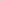 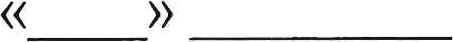 Прошу ежемесячно удерживать из моей заработной платы сумму членских взносов в размере 0,1% от заработной платы для безналичного перечисления в Минскую городскую организацию общественного объединения «Белорусский союз женщин» на р/с ВУ66BLBB30150101117274001001 в ОАО «Белинвестбанк» ГОПЕРУ, г.Минск, ВLBВВ2Х, УНП 101117274.______________________	______________________	________________(наименование должности)	(подпись)	(расшифровка подписи)